Publicado en CDMX el 23/10/2019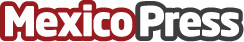 Tour de Italia, de Olive Garden una manera de consentir a los fanáticos de la comida italiana8 platillos representantes de la marca harán ganar un viaje a Italia. Una deliciosa manera de participar. Olive Garden consiente a los amantes de la comida italianaDatos de contacto:Andrea Peña Quiroz5534887118Nota de prensa publicada en: https://www.mexicopress.com.mx/tour-de-italia-de-olive-garden-una-manera-de Categorías: Gastronomía Viaje Sociedad Entretenimiento http://www.mexicopress.com.mx